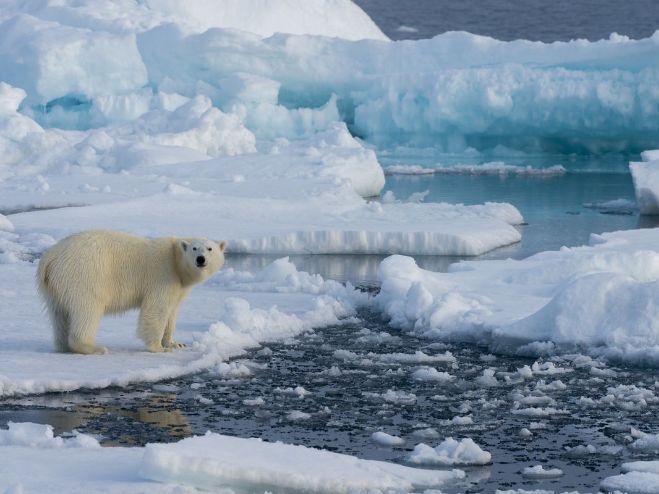 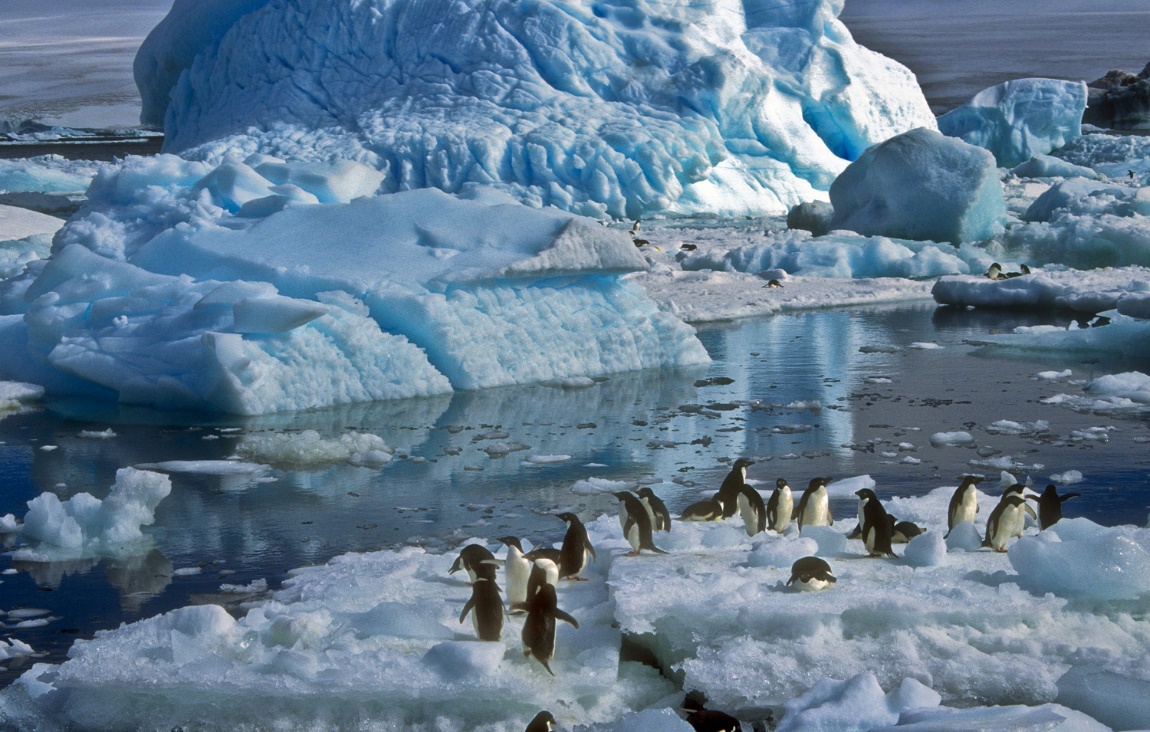 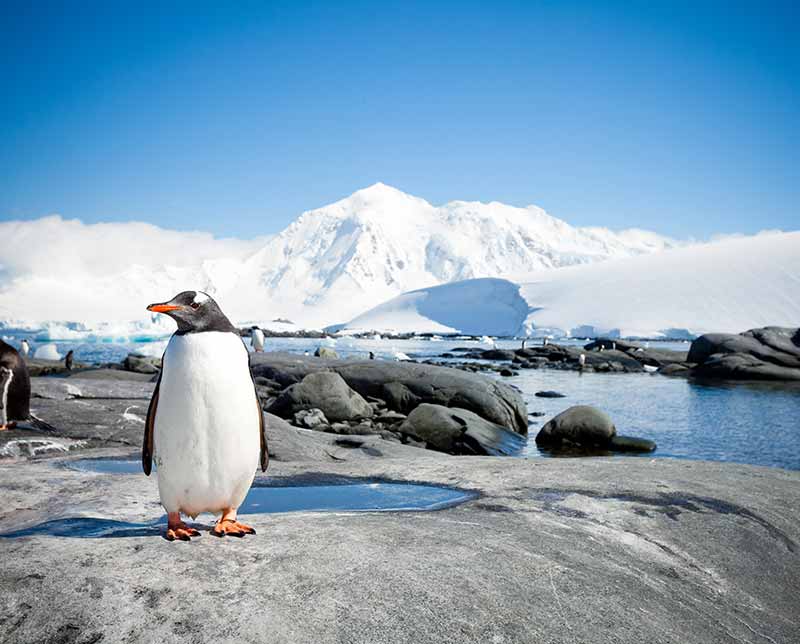                          Polar Regions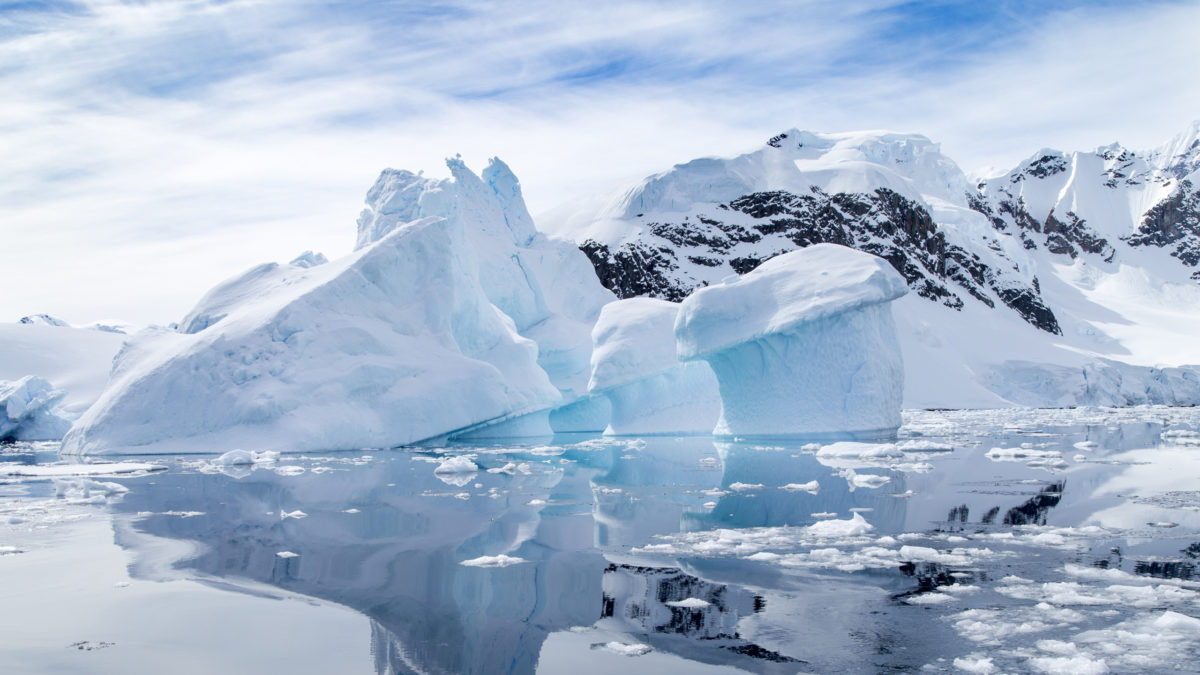 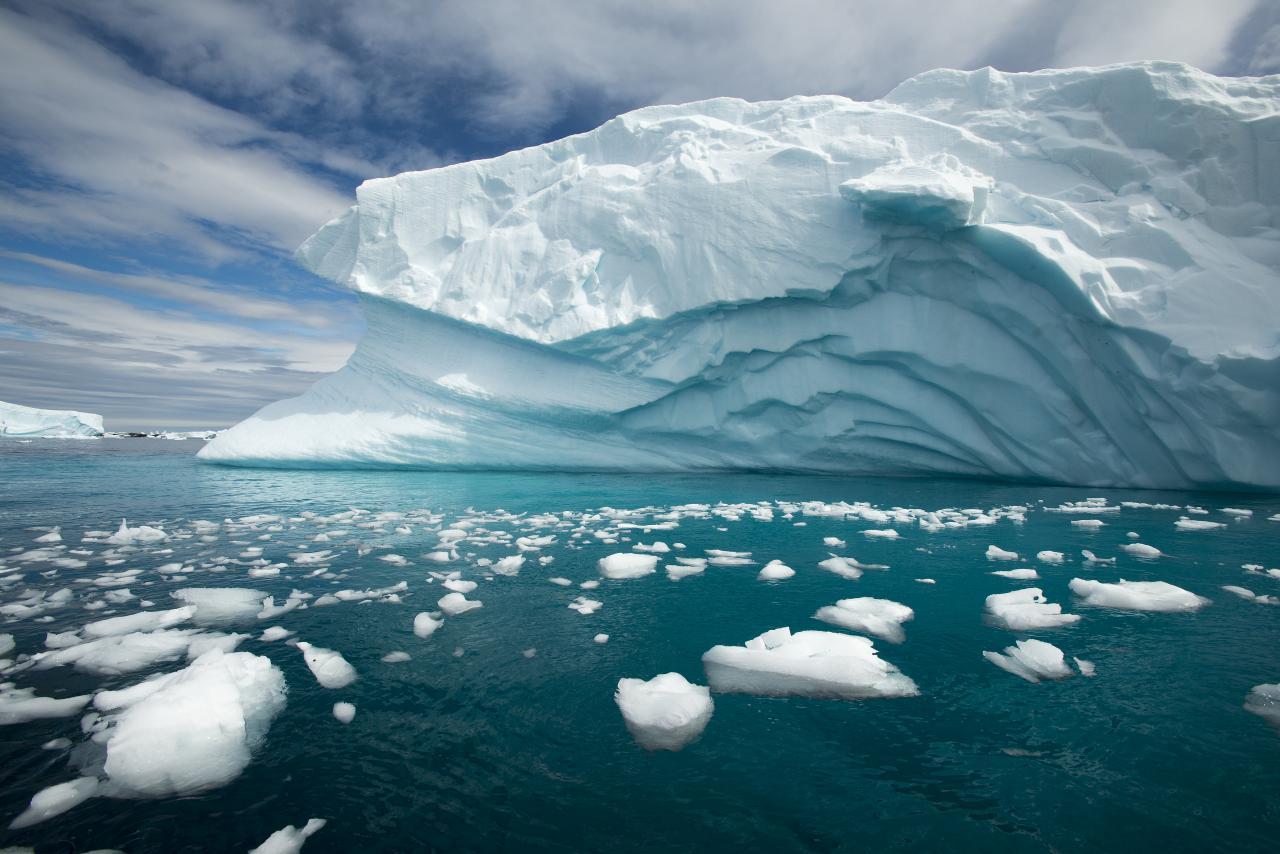 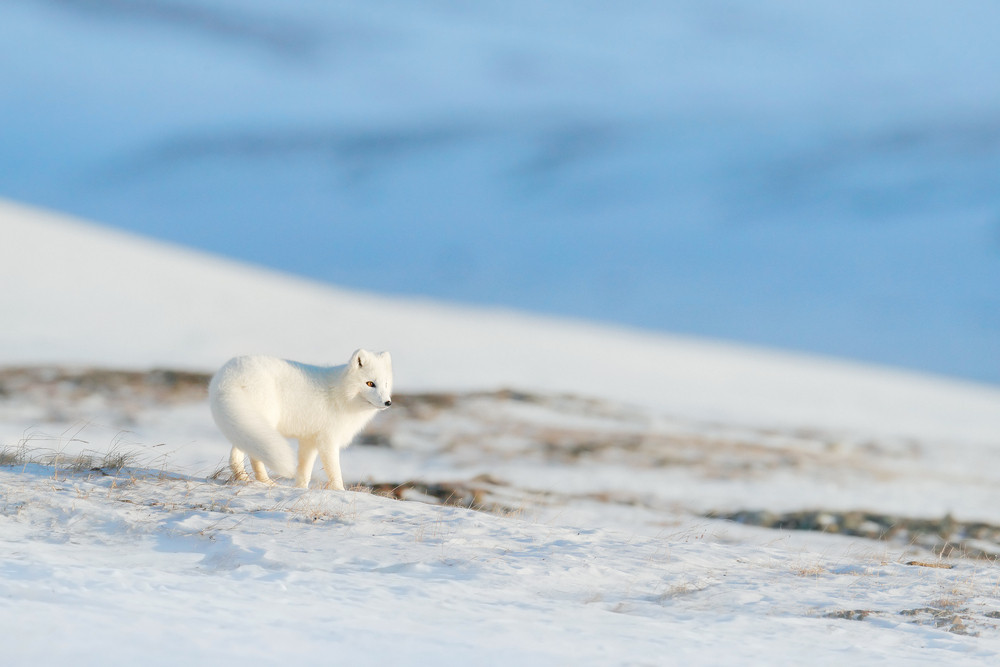 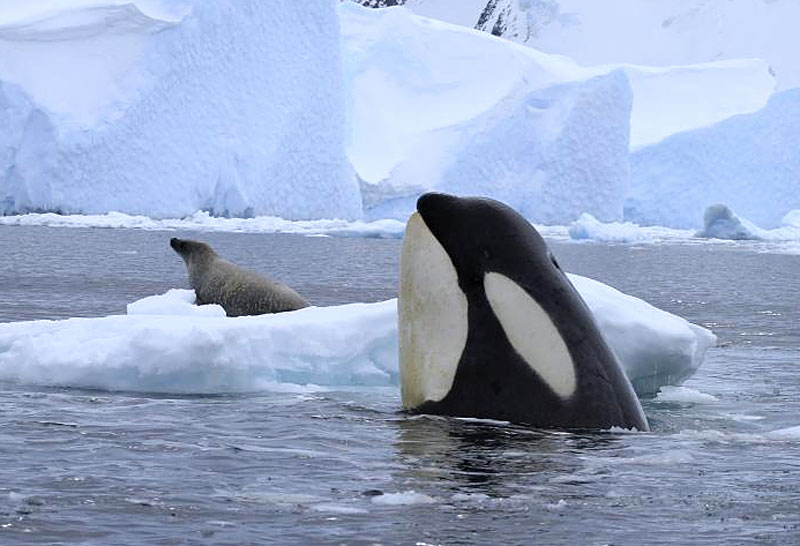 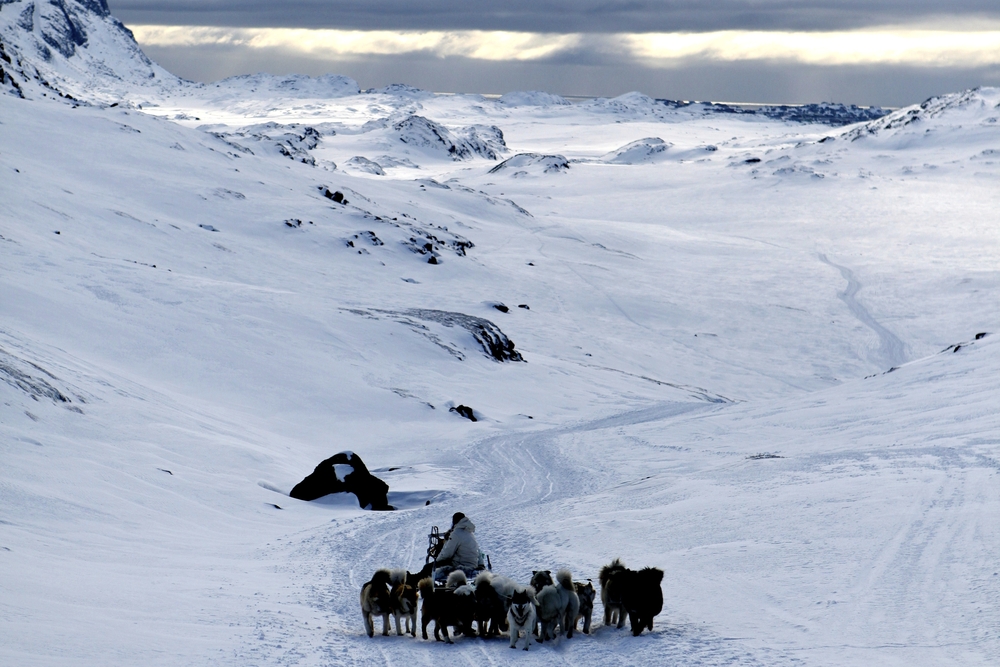                     Polar Regions